Лето – прекрасная пора, но нельзя забывать о правилах безопасности. Вспомним их. Правила применимы в детском саду, дома, на отдыхе.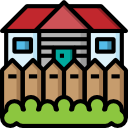 Осторожно: территория! Осматривайте участки перед прогулкой. Следите, чтобы на них не было опасных для детей предметов: сухостойных деревьев, досок, гвоздей, битого стекла. Все ямы на территории детского сада должны быть засыпаны, колодцы закрыты. Осмотрите территорию возле своих домов, общественных площадок на наличие опасных предметов.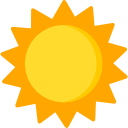 Осторожно: солнце! Следите за тем, как одеты дети. У каждого ребенка должен быть легкий головной убор. Чередуйте пребывание детей на воздухе под прямыми лучами солнца с играми в тени. Следите за температурным и воздушным режимом в помещении группы. Проветривайте группу согласно установленным гигиеническим требованиям, не допускайте сквозного проветривания в присутствии детей. Соблюдайте питьевой режим, на прогулку выносите воду. 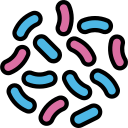 Осторожно: микробы! Летнее тепло не только согревает, но и содействует размножению болезнетворных бактерий. Напоминайте детям ежедневно о соблюдении правил личной гигиены.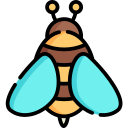 Осторожно: насекомые! Укусы пчел, ос, комаров опасны для детей. При оказании первой помощи удалите жало из места укуса, затем промойте ранку спиртом и положите холод.
Если реакция ребенка на укус насекомого бурная – срочно обратитесь к медику!После пребывания в лесу, осмотрите внимательно ребенка на наличие клещей.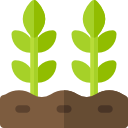 Осторожно: растения! Следите, чтобы дети не ели и не брали в руки незнакомые растения, ягоды, грибы. Расскажите им о несъедобных и съедобных ягодах и грибах, покажите иллюстрации с ядовитыми растениями, разъясните, чем опасно отравление.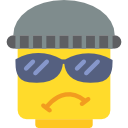 Осторожно: чужой! Не оставляйте детей без присмотра, не доверяйте временный присмотр за ними посторонним людям. Не отдавайте детей родственникам без письменной доверенности родителей. Следите, чтобы ворота и калитки на территории детского сада были закрыты во избежание проникновения посторонних лиц и самовольного ухода детей.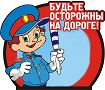 Закрепите с детьми правила пешехода! Переходить дорогу можно только на разрешающий, зеленый сигнал светофора, по пешеходному переходу. Перед выходом на проезжую часть следует остановиться для наблюдения за дорогой и ни в коем случае не перебегать ее, пока не убедились в своей безопасности.УВАЖАЕМЫЕ РОДИТЕЛИ!Если вы действительно заинтересованы в том, чтобы ваш ребёнок владел навыками безопасного поведения на дороге, в быту, дома, то не сводите процесс обучения к фразам: "Будь осторожен на дороге, этого нельзя делать и т.д.». Они не объяснят ребёнку, чего собственно надо бояться. Где его может подстерегать опасность? Лучше используйте ваше совместное время для отработки навыков поведения и закрепите знания личным примером! АКЦИЯ «БЕЗОПАСНОЕ ЛЕТО!»Уважаемые родители!Поддержите акцию «Безопасное лето- 2019»В связи с тем, что МДОУ «Детский №11 п. Комсомольский на капитальном ремонте, у нас нет возможности провести полный комплекс мер, направленных на профилактику ДТП, бытовых травм, но мы волнуемся за наших детей и хотели бы напомнить правила безопасности.Акция проводится с целью профилактики дорожно-транспортных происшествий, предупреждения несчастных случаев с детьми на воде, в быту,  для привлечения внимания родителей, общественности к этой проблеме.  Формирование ответственного отношения к тому, как проводят свободное время дети, где они находятся и что делают.Акция «Безопасное лето – 2019», заключается в распространении информации. Предлагаем, распечатать знак, с предложенным логотипом «Безопасное лето» «Детский сад №11» и прикрепить на Ваш автомобиль.Можно заказать магнит на машину с нашим логотипом в рекламной компании prizmaplast.com пр-т Богдана Хмельницкого, 135 «Б»  или распечатать самостоятельно.Это не реклама компании по изготовлению магнитов.Просто удобное размещение информации на автомобиль.Пусть лето для Ваших детей  будет радостным и незабываемым!